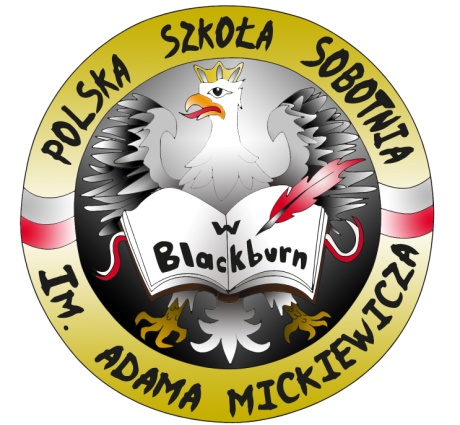 FORMULARZ ZAPISU DZIECKA DO POLSKIEJ SZKOŁY SOBOTNIEJ IM. ADAMA MICKIEWICZA W BLACKBURNNAZWISKO DZIECKA………………………………………………………………………………………………………..IMIONA DZIECKA …………………………………………………………………………………………………………….DATA URODZENIA…………/……………./……………. MIEJSCE URODZENIA …………………………………................OBYWATELSTWO DZIECKA ..........................................CZY RODZEŃSTWO UCZY SIĘ W NASZEJ SZKOLE    Tak      Nie  (zakreśl)(imię nazwisko siostry/brata …………………………………………………………………………. Kl ……………IMIĘ I NAZWISKO MATKI/ OPIEKUNA PRAWNEGO …………………………………………………………..IMIĘ I NAZWISKO OJCA/OPIEKUNA PRAWNEGO  ……………………………………………………………..ADRES ZAMIESZKANIA DZIECKA   ....................................................................................................................................................................................................ADRES ZAMIESZKANIA RODZICÓW /OPIEKUNÓW (JEŚLI INNY NIŻ DZIECKA)............................................................................................................................................ADRES DO KORESPONDENCJI................................................................................................................................TELEFONY KONTAKTOWE RODZICÓW/OPIEKUNÓWMatka   ………………………………………………………………………….Ojciec   ………………………………………………………………………….ADRES E-MAIL ...............................................................................................................DODATKOWE INFORMACJE O DZIECKU /INFORMACJE MEDYCZNE (STAN ZDROWIA/ PRZEWLEKŁE CHOROBY/ ALERGIE /CHOROBA LOKOMOCYJNA ITP.)........................................................................................................................................SZKOŁA I ETAP NAUKI UKOŃCZONY PRZEZ DZIECKO W POLSCE..........................................................................................................................................NAZWA SZKOŁY ANGIELSKIEJ I KLASA , DO KTÓREJ UCZĘSZCZA DZIECKO(stan na wrzesień 2018)..........................................................................................................................................CZY DZIECKO POSIADA ORZECZENIE DO KSZTAŁCENIA SPECJALNEGO   TAK*/NIE           (*PROSZĘ PODAĆ SZCZEGÓŁY)  ..........................................................................................................................................DEKLARACJA RODZICÓW/ OPIEKUNÓWZOBOWIAZUJĘ SIĘ DO UISZCZENIA CZESNEGO ZA ZAJĘCIA SZKOLNE , NA KTÓRE BĘDZIE UCZĘSZCZAŁO MOJE DZIECKOIMIĘ I NAZWISKO DZIECKA…………………………………………………………………………………………….W WYZNACZONYM TERMINIE.ZOBOWIAZUJĘ SIĘ DO PUNKTUALNEGO PRZYPROWADZANIA I ODBIERANIA DZIECKA ZE SZKOŁY. W PRZYPADKU GDY NIE BĘDĘ W STANIE ODEBRAĆ DZIECKA OSOBIŚCIE, POINFORMUJĘ O TYM FAKCIE NAUCZYCIELA.WYRAŻAM ZGODĘ/ NIE WYRAŻAM ZGODY NA UMIESZCZANIE DANYCH OSOBOWYCH(IMIĘ I NAZWISKO DZIECKA)…………………………………………………………………………………………………………… ORAZ FOTOGRAFII I FILMÓW NA STRONIE INTERNETOWEJ SZKOŁY ORAZ fb W CELACH PROMOCYJNYCH SZKOŁY, A TAKŻE INNYCH PUBLIKACJACH PROMUJĄCYCH SZKOŁĘ.OŚWIADCZAM, ŻE ZAPOZNAŁEM SIĘ I AKCEPTUJĘ REGULAMIN SZKOŁYZGADZAM SIĘ NA PRZETWARZANIE DANYCH OSOBOWYCH MOICH I MOJEGO DZIECKA ZGODNIE Z  POTRZEBAMI DZIAŁALNOŚCI SZKOŁY I PRZEPISAMI O OCHRONIE DANYCH OSOBOWYCH Z DNIA 25.05.2018 GDPR.OŚWIADCZAM , ŻE ZOSTAŁEM/AM POINFORMOWANY/A PRZEZ SZKOŁĘ O SPOSOBIE WYKORZYSTYWANIA DANYCH OSOBOWYCH MOICH I MOJEGO DZIECKA.OŚWIADCZAM, ŻE WSZYSTKIE DANE WYPEŁNIONE ZOSTAŁY ZGODNIE Z PRAWDĄ................................................................................           .........................................................                          	Imię i nazwisko rodzica(drukowane litery)                                                          DATA I PODPIS   